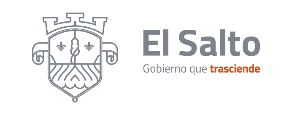 INFORME DE ACTIVIDADESOCTUBRE DEL 2023COORDINACIÓN DE DELEGACIONES Y AGENCIAS MUNICIPALES.DEPENDENCIA: AGENCIA MUNICIPAL INFONAVIT DEL CASTILLO.RESPONSABLE: XOCHITL OLAYA FLORES CASTILLO.ACTIVIDADESNUMERO DE SOLICITUDESSOLICITUDES RESUELTASOBSERVACIONESReparación de fugas de agua54Se le dio solución a la fuga de: catarinasJazminesRinconadageraniosSolicitudes de pipa de agua 00Sin petición de apoyo de pipa Desazolve de drenajes y fosa particular120120solución con apoyo del Bactor. HACIENDA #80 : drenaje colapsado tubería principal, Andador azucenasLimpieza de alcantarillas, bocas de tormenta y canal de desagüe150Calle camino viejo Recuperación de espacios públicos200En recuperación de espacios limpios de áreas reforestadas en diferentes puntos de rinconadaSolicitudes de parques y jardines231En espera del apoyo de parques y jardines para la poda de árboles que se encontraban dañando tuberías y caídos Solicitudes de arreglo de luminarias6914Se pide el apoyo a la dirección de alumbrado público sin respuesta algunaSolicitudes de recolección de basura 100 y mas100Con muy mal servicio de la empresa ECO5 y ASEO PUBLICO ya que tardan hasta 2 semanas sin pasar al fraccionamiento de infonavit y lo cual al día tengo más de 20 reportes.Reportes de seguridad pública66Reporte a un servidor público por alterar el orden.Reportes de perros agresivos50Reporte de caninos que se encuentran sin dueños en la calle sin respuesta de Salud Animal Solicitudes al área de Fomento Agropecuario00Por el momento no tenemos reportesSolicitud de arreglo de calles50 x mes0Baches:1 camino viejo baches1 catarinas1 Circuito de los laureles  Cambio de tuberías:Andador buganviliasAndador tulipanesAndador azucenaAndador orquídeasAndador margaritasArreglo de todo:Jazmines hasta del gavilán.Del águilaCalle del cansoCircuito laureles en U Obras públicas, mantenimiento urbanoGestión de apoyos sociales220Piden apoyo del despenson o apoyo del Dif, personas con poco recurso.Taller de Bisutería 44Con excelente respuesta de las ciudadanas para el taller.Taller de Herbolaria 44Con excelente respuesta del ciudadano Curso de repostería 44Instituto de la mujer